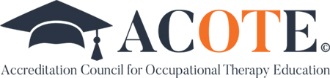 ACOTE® February 2021 Accreditation ActionsThe AOTA Accreditation Council for Occupational Therapy Education (ACOTE®) met in February 2021 and took the following accreditation actions:As of February 8, 2021, the number of programs in the accreditation process totaled 646.
NOTE: OT and OTA programs transitioning to a higher degree level are included in the total count.Additional information regarding occupational therapy accreditation may be obtained from the ACOTE Web page (www.acoteonline.org) or from accreditation staff at (301) 652-6611 x2042 or accred@aota.org.Final ACOTE decision subsequent to a request from the program to be placed on inactive status and grant a delay of site visit for one year from 2021/2022 to 2022/2023:Final ACOTE decision subsequent to a request from the program to be placed on inactive status and grant a delay of site visit for one year from 2021/2022 to 2022/2023:PROGRAM, LEVEL, CITY, STATEDECISIONUniversity of North Dakota (OTM), Grand Forks. ND and 
University of North Dakota at Casper College (OTM), Casper, WYAccreditation-InactiveUniversity of Texas Medical Branch (OTM), Galveston, TXAccreditation-InactiveInactive Status: Inactive status is a special status applied only to programs that are not currently enrolling new students and do not plan to enroll new students in the future. The status “inactive” does not replace any other current accreditation status. The designation follows the regular accreditation status (e.g., Accreditation—Inactive or Probationary Accreditation—Inactive). Students graduating from a program with Accreditation—Inactive or Probationary Accreditation—Inactive status are considered graduates of an accredited program. Inactive Status: Inactive status is a special status applied only to programs that are not currently enrolling new students and do not plan to enroll new students in the future. The status “inactive” does not replace any other current accreditation status. The designation follows the regular accreditation status (e.g., Accreditation—Inactive or Probationary Accreditation—Inactive). Students graduating from a program with Accreditation—Inactive or Probationary Accreditation—Inactive status are considered graduates of an accredited program. Final ACOTE decision subsequent to a review of a Significant Program Change:Final ACOTE decision subsequent to a review of a Significant Program Change:PROGRAM, LEVEL, CITY, STATEDECISIONRussell Sage College (OTD), Troy, NYApproval of increased enrollmentFinal ACOTE decisions subsequent to a review of an initial Report of Self-Study (Step 2 of the Initial Accreditation Process):Final ACOTE decisions subsequent to a review of an initial Report of Self-Study (Step 2 of the Initial Accreditation Process):PROGRAM, LEVEL, CITY, STATEDECISIONGateWay Community College/East Valley Institute of Technology (OTA), Phoenix, AZPreaccreditation Status GrantedPreaccreditation Status Granted: The proposed program would appear to meet the Standards if fully implemented in accordance with the plans of the sponsoring institution. An initial on-site evaluation will be conducted before an accreditation decision is made.Preaccreditation Status Granted: The proposed program would appear to meet the Standards if fully implemented in accordance with the plans of the sponsoring institution. An initial on-site evaluation will be conducted before an accreditation decision is made.Program StatusOT DoctoralOT Master’sOTA
BaccalaureateOTA
AssociateTOTALAccredited
471741221443Candidate or Preaccreditation 60941083Applicant 
75241215126TOTAL18220717246652Transitioning42345